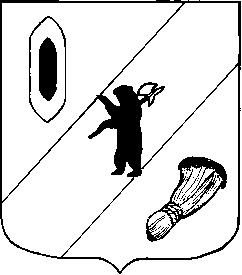 АДМИНИСТРАЦИЯ  ГАВРИЛОВ-ЯМСКОГОМУНИЦИПАЛЬНОГО  РАЙОНАПОСТАНОВЛЕНИЕ18.06.2013 № 928Об утверждении членовОбщественной палатыГаврилов-Ямскогомуниципального района На основании решения Собрания представителей Гаврилов-Ямского муниципального района от 16.12.2008г. № 60 «Об утверждении Положения об Общественной палате Гаврилов-Ямского муниципального района»,ПОСТАНОВЛЯЮ:1. Утвердить членами Общественной палаты Гаврилов-Ямского муниципального района третьего созыва следующих лиц:- Ломакин Виктор Петрович – пенсионер;- Петухов Андрей Борисович – негосударственное образовательное учреждение дополнительного профессионального образования Гаврилов-Ямская автомобильная школа регионального отделения ДОСААФ России Ярославской области, начальник;- Поздышева Галина Александровна – муниципальное образовательное учреждение средняя общеобразовательная школа № .Гаврилов-Ям, директор;- Резвецов Джорж Борисович – муниципальное образовательное учреждение «Информационно-методический центр», методист;- Трошина Нина Александровна – пенсионер;- Федорова Екатерина Саввовна – пенсионер;- Фомин Юрий Александрович – пенсионер.2. Контроль за исполнением постановления возложить на управляющего делами Администрации муниципального района Ширшину М.Ю.3. Постановление вступает в силу с момента подписания.Глава Администрациимуниципального района                                                                 Н.И.Бирук    